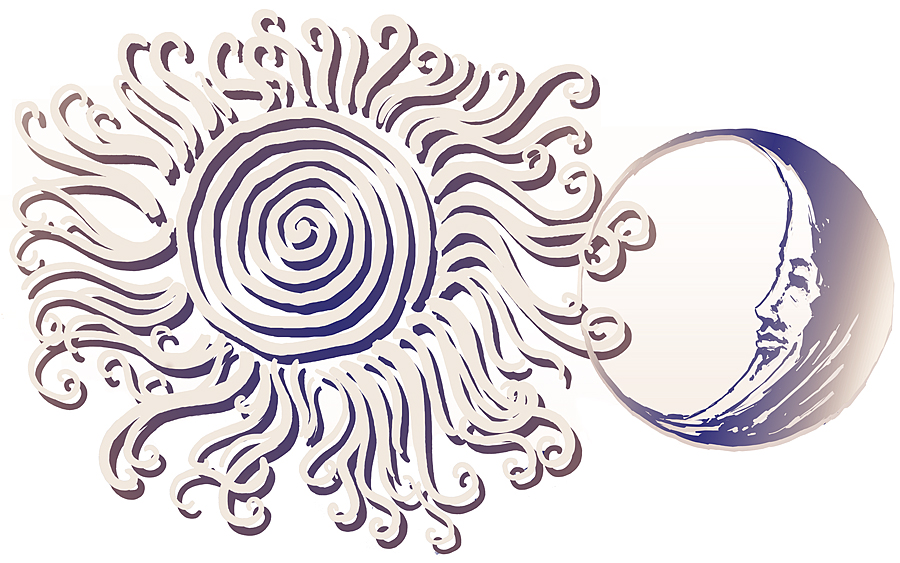 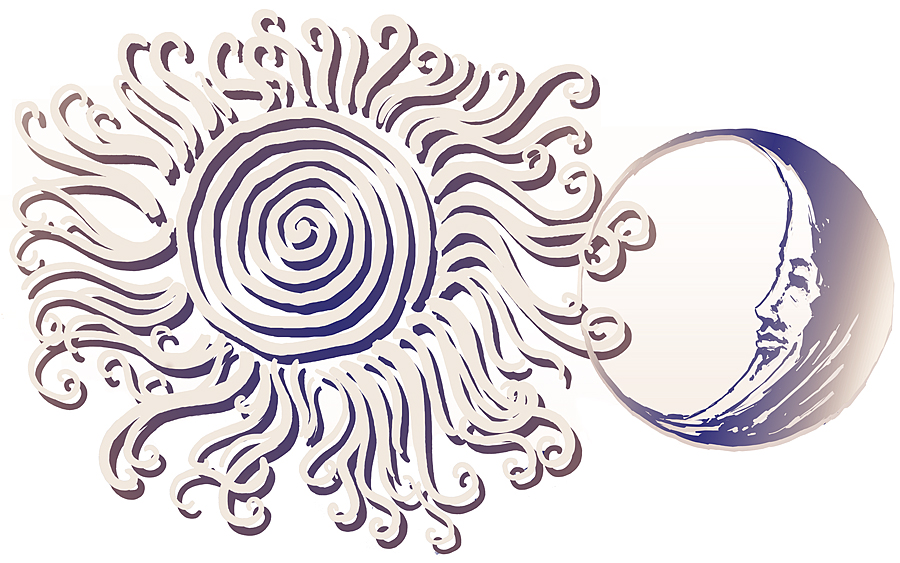 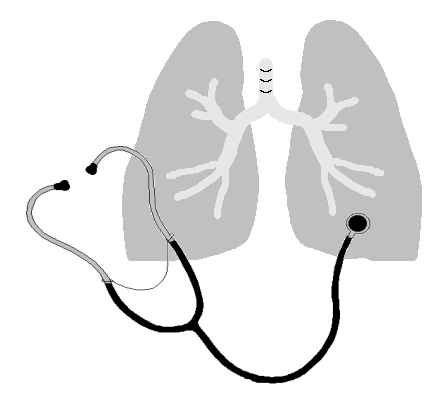 Name: ________________________________________Height: ______________Weight: ______________Age: ________________ STOP-BANG Sleep Apnea Questionnaire					YesHigh risk of OSA: 		5-8Intermediate risk of OSA:	3-4Low risk of OSA:			0.2STOPYESNODo you SNORE loudly (louder than talking or loud enough to be heard through closed doors)?Do you often feel TIRED, fatigued, or sleepy during the daytime?Has anyone OBSERVED you stop breathing during your sleep?Do you have or are you being treated for high blood PRESSURE?BANGYESNOBMI: more than 35 kg/m2?AGE: over 50 years old?NECK: circumference>16 in (40 cm)GENDER: MALETotal Score